Uchwała Nr ……Rady Gminy Biskupiecz dnia ……………………..w sprawie: przyjęcia „Programu współpracy Gminy Biskupiec z organizacjami pozarządowymi i                          podmiotami, o których mowa w art. 3 ust. 3 ustawy z dnia 24 kwietnia 2003 r. o działalności pożytku publicznego i o wolontariacie na rok 2020”.Na podstawie art. 18 ust. 2 pkt. 15) ustawy z dnia 8 marca 1990 r. o samorządzie gminnym (jednolity tekst: Dz.U. z 2019r. poz.506) oraz zgodnie z art. 5a ust. 1 i 4 ustawy z dnia 24 kwietnia 2003 r. o działalności pożytku publicznego i o wolontariacie (jednolity tekst: Dz.U. z 2019r. poz. 688)Rada Gminy Biskupiec uchwala, co następuje:§ 1Przyjmuje się: „Program współpracy Gminy Biskupiec z organizacjami pozarządowymi 
i podmiotami, o których mowa w art. 3 ust. 3 ustawy z dnia 24 kwietnia 2003 r. o działalności pożytku publicznego i o wolontariacie na rok 2020” stanowiący załącznik nr 1 do niniejszej uchwały§ 2Wykonanie uchwały powierza się Wójtowi Gminy Biskupiec.§ 3Uchwała podlega ogłoszeniu na stronie internetowej Gminy Biskupiec.§ 4Uchwała wchodzi w życie z dniem podjęcia.                                                                                               Przewodniczący Rady Gminy                                                                                               Kazimierz ZalewskiZałącznik nr 1 do uchwały nr ……………Rady Gminy Biskupiecz dnia ……………………..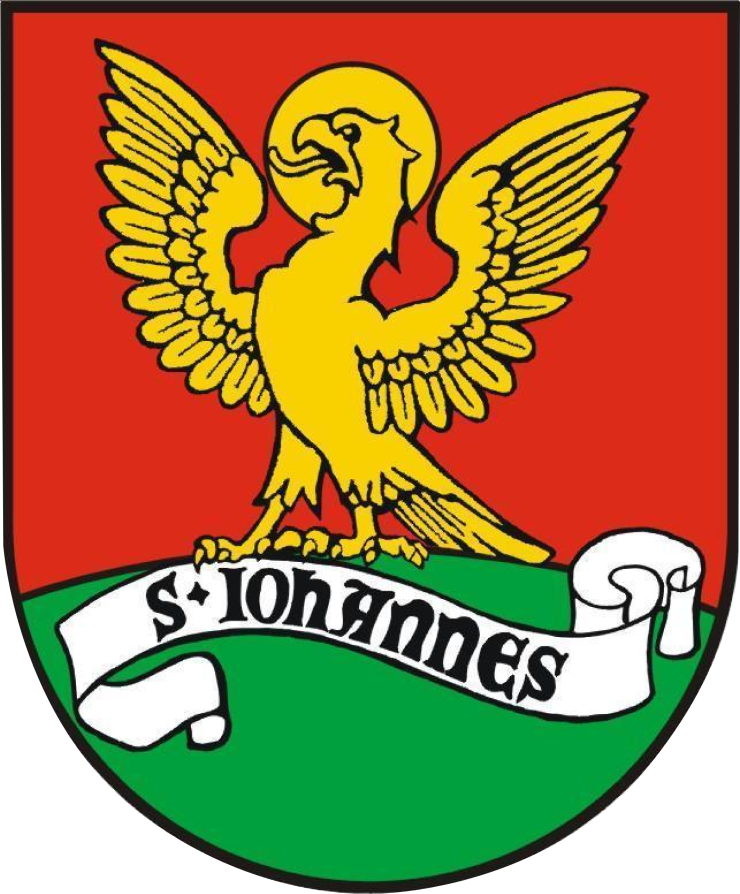 PROGRAM WSPÓŁPRACYGMINY BISKUPIEC Z ORGANIZACJAMI POZARZĄDOWYMI 
I PODMIOTAMI, O KTÓRYCH MOWA W ART. 3 UST. 3 USTAWY O DZIAŁALNOŚCI POŻYTKU PUBLICZNEGO 
I O WOLONTARIACIE NA ROK 2020Biskupiec, 2019WstępRozdział IPostanowienia ogólne i podstawa prawnaRozdział IICel główny  i cele szczegółowe programuRozdział IIIZasady współpracyRozdział IVPriorytety i zakres przedmiotowy współpracyRozdział VFormy współpracyRozdział VIOkres realizacji programuRozdział VIISposoby realizacji programuRozdział VIIIWysokość środków planowanych na realizację programuRozdział IXSposoby oceny realizacji programuRozdział XSposób tworzenia programu i przebieg konsultacjiRozdział XITryb powoływania i zasady działania komisji konkursowychRozdział XIIPostanowienia ogólneWSTĘP     Organizacje pozarządowe i podmioty wymienione w art. 3 ust. 3 ustawy o działalności pożytku publicznego i o wolontariacie działają na rzecz dobra publicznego. To stowarzyszenia i fundacje podejmują cenne inicjatywy dla dobra mieszkańców, mają swój wielki wkład w rozwoju społeczeństwa obywatelskiego i rozwiązywaniu problemów społeczności lokalnej. Filarem silnego społeczeństwa obywatelskiego są organizacje pozarządowe. Priorytetem samorządu Gminy Biskupiec jest służenie mieszkańcom oraz działającym na jego terenie organizacjom pozarządowym w sposób jak najbardziej skuteczny.     Gmina chce współpracować coraz szerzej z sektorem pozarządowym, który jest ważnym składnikiem demokracji lokalnej. Partnerstwo i współpraca z trzecim sektorem przyczynia się do rozwoju gminy, lepszego rozpoznawania potrzeb i problemów oraz skutecznych metod ich rozwiązywania. Program współpracy Gminy Biskupiec z organizacjami pozarządowymi i podmiotami wymienionymi w art. 3 ust. 3 ustawy o działalności pożytku publicznego i o wolontariacie jest wpisany w politykę społeczno-finansową gminy. Corocznie w budżecie gminy wyodrębniane są środki na współpracę z trzecim sektorem.      Samorząd Gminy Biskupiec jest przyjazny organizacjom pozarządowym i zawsze będzie wspierał zadania przez nie realizowane. Jesteśmy świadomi tego, jak ważne w naszej społeczności są organizacje pozarządowe i jaka jest ich rola w kształtowaniu społeczeństwa obywatelskiego. Rozdział IPostanowienia ogólne i podstawa prawna§1.1. Program współpracy Gminy Biskupiec z organizacjami pozarządowymi i podmiotami, o których mowa w art. 3 ust. 3 ustawy o działalności pożytku publicznego i wolontariacie na rok 2020 został opracowany na bazie następujących przepisów prawnych:Ustawa z dnia 8 marca 1990r. o samorządzie gminnym (jednolity tekst: Dz.U. z 2019r. poz. 506)Ustawa z dnia 24 kwietnia 2003r. o działalności pożytku publicznego i o wolontariacie (jednolity tekst: Dz.U. z 2019r. poz. 688)Rozporządzenie Przewodniczącego Komitetu do Spraw Pożytku Publicznego z dnia 24 października 2018 r. w sprawie wzorów ofert i ramowych wzorów umów dotyczących realizacji zadań publicznych oraz wzorów sprawozdań z wykonania tych zadań ( Dz. U. z 2018 r. poz. 2057)Rozporządzenie Przewodniczącego Komitetu do Spraw Pożytku Publicznego z dnia 24 października 2018 r. w sprawie uproszczonego wzoru oferty i uproszczonego wzoru sprawozdania z realizacji zadania publicznego ( Dz. U. z 2018 r. poz. 2055)2. Ilekroć w niniejszym Programie mowa jest o:ustawie – należy przez to rozumieć ustawę z dnia 24 kwietnia 2003r. o działalności pożytku publicznego i o wolontariacie (jednolity tekst: Dz.U. z 2019r. poz. 688)organizacji pozarządowej – należy przez to rozumieć organizacje pozarządowe oraz inne podmioty prowadzące działalność pożytku publicznego, o których mowa w art. 3 ust. 2 i 3 ustawyprogramie – należy przez to rozumieć „Program współpracy Gminy Biskupiec z organizacjami pozarządowymi i podmiotami wymienionymi w art. 3 ust. 3 ustawy o działalności pożytku publicznego i o wolontariacie na 2020 rok”dotacji – należy przez to rozumieć dotacje w rozumieniu art. 126 oraz art. 127 ust. 1 pkt. 1 ustawy lit. e ustawy z dnia 27 sierpnia 2009r. o finansach publicznych (jednolity tekst: Dz.U. z 2019r. poz. 869)konkursie ofert – rozumie się przez to otwarty konkurs ofert, o którym mowa w art. 11 ust. I art. 13 ustawy3. W realizacji Programu uczestniczą:Rada Gminy BiskupiecWójt Gminy BiskupiecWłaściwy merytorycznie wydział Urzędu Gminy w Biskupcu i gminne jednostki organizacyjneOrganizacje pozarządowe z terenu Gminy Biskupiec lub których działania obejmują Gminę Biskupiec4. Program dostępny jest w Biuletynie Informacji Publicznej oraz na stronie internetowej www.gminabiskupiec.plRozdział IICel główny i cele szczegółowe programu§2.Główny cel programu to budowanie współpracy i partnerstwa między  samorządem gminnym a organizacjami pozarządowymi. Program ma na celu zapewnienie efektywnego wykonywania zadań własnych poprzez włączenie organizacji pozarządowych w realizację tych zadań.Cele szczegółowe:a) wspieranie organizacji pozarządowych w realizacji celów społecznych,b) wykorzystanie potencjału i możliwości organizacji pozarządowych,c) racjonalne wykorzystanie publicznych środków finansowych.Rozdział IIIZasady współpracy§3.Współpraca jest realizowana w oparciu o zasady partnerstwa, pomocniczości, uczciwej konkurencji, suwerenności, jawności i efektywności.Rozdział IVPriorytety i zakres przedmiotowy współpracy§4.Ustala się na rok 2020 następujące zadania priorytetowe, które mogą być zlecone do realizacji organizacjom pozarządowym:W zakresie pomocy społecznej:pomoc osobom i rodzinom w trudnej sytuacji życiowej,wyrównywanie szans i nierówności społecznych,pomoc osobom w sytuacjach kryzysowych,W zakresie ochrony i promocji zdrowiaorganizacja imprez sportowo-rekreacyjnych na terenie gminy promujących zdrowy styl życia,organizacja konkursów, szkoleń, czy kursów popularyzujących zdrowy styl życia wśród mieszkańców,działania edukacji zdrowotnej na rzecz mieszkańców gminyW zakresie działalności na rzecz osób niepełnosprawnych:integracja i aktywizacja osób niepełnosprawnych,pomoc osobom niepełnosprawnym,zwiększenie aktywności fizycznej wśród niepełnosprawnych mieszkańców naszej gminy,prowadzenie działań edukacyjnych na rzecz rodzin i osób niepełnosprawnych,W zakresie kultury, sztuki, ochrony dóbr kultury i dziedzictwa narodowegoorganizacja imprez kulturalnych o charakterze gminnym,promocja kultury lokalnej,wspieranie rodzimej twórczości artystycznej,ochrona i kultywowanie tradycji,podtrzymanie tradycji narodowej, pielęgnowanie polskości oraz rozwoju świadomości narodowej, obywatelskiej i kulturowej,działalność na rzecz mniejszości narodowych,upowszechnianie i działania edukacyjne na rzecz wolności i praw człowieka oraz swobód obywatelskich, a także działania wspierające rozwój demokracji,W zakresie wspierania i upowszechniania kultury fizycznej:organizacja imprez sportowych na terenie gminy,pomoc w działalności dla klubów sportowych na terenie gminy,działania w zakresie promocji aktywności fizycznej,W zakresie działalności na rzecz organizacji pozarządowych oraz podmiotów wymienionych w art. 3 ust. 3 ustawywspółpraca i współdziałanie na rzecz organizacji pozarządowych, pożytku publicznego i wolontariatu,współorganizacja lub przeprowadzenie szkoleń i konferencji dla organizacji pozarządowych.Rozdział VFormy współpracy§5.1. Współpraca Gminy z organizacjami pozarządowymi może mieć charakter finansowy i poza finansowy.2. Współpraca o charakterze finansowym polegająca na zlecaniu zadań publicznych może odbywać się w formach:powierzenia wykonania zadania publicznego wraz z udzieleniem dotacji na finansowanie jego realizacji wspierania takiego zadania wraz z udzieleniem dotacji na dofinansowanie jego realizacji3. Dotacje, o których mowa w ust. 2 nie mogą być wykorzystywane w szczególności na:zakupy i działania inwestycyjne,zakup gruntów,działalność gospodarczą,pokrycie kosztów utrzymania biura organizacji pozarządowej starającej się o przyznanie dotacji,działalność polityczną i religijną.4. Zlecenie realizacji zadań publicznych następuje w trybie otwartego konkursu ofert lub z pominięciem otwartego konkursu ofert w trybie małych zleceń, chyba że przepisy odrębne przewidują odrębny tryb zlecenia.5. Wójt Gminy powołuje Komisję ds. Opiniowania Ofert na Realizację Zadań Publicznych z udziałem przedstawicieli merytorycznych Urzędu Gminy.6. Skład i organizację prac Komisji określi Wójt Gminy.7. Dotacje, o których mowa w ust. 2, mogą być udzielane wyłącznie na finansowanie lub dofinansowanie realizacji zadań priorytetowych, o których mowa w Rozdziale IV.8. Współpraca o charakterze poza finansowym może odbywać się w formach:informowania o planowanych zadaniach ze strony Urzędu Gminy i organizacji pozarządowychwsparcia merytorycznego dla organizacji pozarządowych w formie szkoleń, konsultacji czy konferencjiudostępnienie pomieszczeń Urzędu Gminy organizacjom pozarządowym, które nie posiadają własnego lokalu w celu odbywania spotkańna działalność statutową skierowaną do dzieci i młodzieży Urząd umożliwia wykorzystanie bazy szkół i placówek dla organizacji pozarządowychinformowania organizacji o aktualnych możliwościach finansowania zadań organizacji pozarządowych, zwłaszcza ze środków Unii Europejskiejudzielania rekomendacji organizacjom pozarządowym współpracującym z gminą, które ubiegają się o dofinansowanie z innych źródełudzielania pomocy w zakresie nawiązywania kontaktów międzynarodowychRozdział VIOkres realizacji programu§6.1. Program współpracy realizowany będzie w okresie od 01.01.2020 do 31.12.2020.2. Terminy realizacji poszczególnych zadań określone zostaną w warunkach otwartych konkursów ofert na realizację zadań w 2020 roku.Rozdział VIISposoby realizacji programu§7.1. Organizacje pozarządowe mogą otrzymać dotację na realizację zadania w formie powierzania lub wspierania.2. Zlecenie realizacji zadań publicznych organizacjom pozarządowym odbywa się: a) po przeprowadzeniu otwartego konkursu ofert,b) z pominięciem otwartego konkursu ofert w trybie małych zleceń.3. Zasady zlecania realizacji zadań publicznych w otwartym konkursie ofert: a) konkursu ofert, ogłasza i przeprowadza organ administracji publicznej,b) konkurs ogłasza się zgodnie z ustawą poprzez wywieszenie informacji na tablicy ogłoszeń, publikacje w Biuletynie Informacji Publicznej oraz na stronie internetowej gminy. c) kryteria stosowane przy dokonywaniu wyboru ofert określa art. 15 ustawy:- ocena możliwości realizacji zadania publicznego przez organizację pozarządową lub podmioty wymienione w art. 3 ust.3 ustawy,- ocena przedstawionej kalkulacji kosztów realizacji zadania publicznego, w tym w odniesieniu do zakresu rzeczowego zadania,- ocena proponowanej jakości wykonania zadania i kwalifikacji osób, przy udziale których zadanie będzie realizowane,- ocena planowanego wkładu rzeczowego i osobowego,- ocena udziału środków finansowych własnych lub środków pochodzących z innych źródeł ( w przypadku wspierania wykonywania zadania),-ocena realizacji zleconych zadań w przypadku organizacji pozarządowych lub podmiotów wymienionych w art. 3 ust.3 ustawy, które w latach poprzednich realizowały zlecone zadania publiczned) wyniki konkursu ogłasza się w Biuletynie Informacji Publicznej oraz na tablicy ogłoszeń Urzędu Gminy,e) przekazanie środków finansowych z budżetu Gminy następuje na podstawieumowy,f) po zakończeniu realizacji zadania organizacja pozarządowa składa sprawozdanie z jego wykonania w terminie 30 dni od dnia jego zakończenia,4. Zasady zlecania realizacji zadań publicznych z pominięciem otwartego konkursu ofert w trybie małych zleceń zgodnie z art.19a ustawy:a) wysokość dofinansowania lub finansowania zadania do 10000,00 zł, b) oferta musi dotyczyć zadania o charakterze lokalnym lub regionalnym,c) zadanie musi być realizowane w okresie nie dłuższym niż 90 dni,d) uproszczone oferty na realizację zadania mogą wpływać do Urzędu Gminy cały rok kalendarzowy z zastrzeżeniem, iż termin realizacji zadania zawiera się w roku kalendarzowym,e) oferta, która spełnia wymogi formalne i co do której Wójt Gminy Biskupiec stwierdzi celowość realizacji zadania , w terminie 7 dni roboczych od dnia wpłynięcia oferty zostaje umieszczona na okres 7 dni w Biuletynie Informacji Publicznej, na stronie internetowej Gminy oraz na tablicy ogłoszeń w siedzibie Urzędu Gminy,f) po upływie terminu 7 dni , po rozpatrzeniu uwag Wójt Gminy Biskupiec niezwłocznie zawiera umowę o wsparcie lub powierzenie realizacji zadania publicznego,g) po zakończeniu realizacji zadania organizacja pozarządowa składa uproszczone sprawozdanie z jego wykonania w terminie 30 dni od dnia jego zakończenia.Rozdział VIIIWysokość środków planowanych na realizację programu§8.1. Wysokość środków planowanych na realizację programu na rok 2020 wynosi 120.000 zł, z czego 10.000 zł planowane jest na realizację zadań w trybie małych zleceń.2. Środki zaplanowane w budżecie mogą ulec zmianie, gdy zaistnieje konieczność zmniejszenia środków z przyczyn niemożliwych do przewidzenia w dniu przyjęcia tego programu.Rozdział IXSposoby oceny realizacji programu§9.Organizacje pozarządowe swoje wnioski i uwagi mogą zgłaszać Wójtowi Gminy bezpośrednio lub za pośrednictwem pracownika Urzędu Gminy zajmującego się organizacjami pozarządowymi.Wójt Gminy Biskupiec przedstawi Radzie Gminy w Biskupcu sprawozdanie z realizacji programu w terminie określonym w art. 5a. ust. 3 ustawy oraz zamieści je w Biuletynie Informacji Publicznej oraz na stronie internetowej Gminy.Rozdział XSposób tworzenia programu i przebieg konsultacji§10.1. Projekt programu został opracowany przez pracownika Urzędu zajmującego się organizacjami pozarządowymi i podlegał konsultacjom społecznym.2 Projekt programu został umieszczony na stronie internetowej Urzędu Gminy oraz na stronie Biuletynu Informacji publicznej z możliwością zgłaszania uwag i propozycji drogą mailową na adres: sekretariat@gminabiskupiec.pl.3. W trakcie trwania konsultacji organizacje mogły zgłaszać swoje uwagi i propozycje do programu.Rozdział XITryb powoływania i zasady działania komisji konkursowych§11.1. W celu przeprowadzenia konkursu Wójt Gminy powołuje w drodze zarządzenia komisję konkursową, w skład której w zależności od ogłoszonego konkursu mogą wejść:Sekretarz Gminy,przedstawiciel Rady Gminy,przedstawiciel Urzędu Gminy,przedstawiciel jednostek podległych Gminie,pracownik Urzędu zajmujący się organizacjami pozarządowymi.2. W pracach komisji nie może brać udziału osoba powiązana z podmiotami składającymi ofertę.3. Każdy członek komisji podpisuje oświadczenie o braku powiązań z podmiotami składającymi ofertę.4. Posiedzenie komisji uważa się za ważne jeśli w posiedzeniu bierze co najmniej połowa składu komisji.5. Komisja dokonuje wyboru ofert z największą uzyskaną liczbą punktów.Rozdział XIIPostanowienia ogólne§12.1. Uchwalony program ma służyć lepszej współpracy Gminy Biskupiec z organizacjami pozarządowymi. 2. Wszelkich zmian w programie dokonuje się w drodze uchwały podjętej przez Radę Gminy.